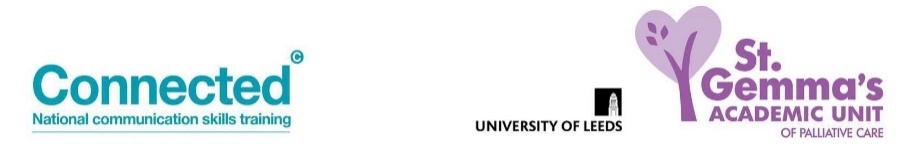 Please complete in BLOCK CAPITALSImportant:Due to the nature of the session content, it is not advisable to undertake this training if you have had a recent bereavement.By completing and returning this application I agree to the following conditions:I have access to PC/laptop with microphone and camera (Smart phones are not suitable for this training)I am willing to have my camera turned on for the training unless instructed otherwise by the trainersI will commit to attending the full sessionsI will attend from a private space where I will not be disturbedIf I need to leave the session or take ‘time out’ I will inform the trainers by putting a message in the chat boxPlease return to:   AUPCcourses@st-gemma.co.uk  Pre course information and details for joining the session will be sent by email.For course content queries, please contact Trish Stockton-  TrishS@st-gemma.co.ukNameJob titlePlace of work/organisation.Details for invoice must be included for £400 course fee to be paid prior to the course.(No reimbursement for non-attendance).Email address Telephone numberCourse dates: Please advise preferred date (number 1 to 4) – however, numbers are limited so it may not always be possible to allocate your first preference.Course dates: Please advise preferred date (number 1 to 4) – however, numbers are limited so it may not always be possible to allocate your first preference.The below session(s) will be held over Zoom on both days.The below session(s) will be held over Zoom on both days.Monday 27th and Tuesday 28th June 2022Wednesday 28th and Thursday 29th September 2022Wednesday 5th and Thursday 6th October 2022Wednesday 2nd and Thursday 3rd November 2022Wednesday 18th and Thursday 19th January 2023Wednesday 1st and Thursday 2nd February 2023Wednesday 15th and Thursday 16th March 2023The below session(s) will be held over Zoom on the 1st day and the face-to-face at St Gemma’s Hospice on the 2nd day.The below session(s) will be held over Zoom on the 1st day and the face-to-face at St Gemma’s Hospice on the 2nd day.Wednesday 23rd and Thursday 24th November 2022